Jahresplanung NMG 3. Zyklus – WAH 8. SchuljahrDie Farben zeigen die Lernfelder aus dem Fundament WAH (https://lpbe.ch/4). Grundlage des Jahresplans ist der Zyklusplan WAH (https://lpbe.ch/5).Die Farben zeigen die Lernfelder aus dem Fundament WAH (https://lpbe.ch/4). Grundlage des Jahresplans ist der Zyklusplan WAH (https://lpbe.ch/5).Die Farben zeigen die Lernfelder aus dem Fundament WAH (https://lpbe.ch/4). Grundlage des Jahresplans ist der Zyklusplan WAH (https://lpbe.ch/5).Die Farben zeigen die Lernfelder aus dem Fundament WAH (https://lpbe.ch/4). Grundlage des Jahresplans ist der Zyklusplan WAH (https://lpbe.ch/5).8Quartal 1WAH, Zyklus 3Quartal 1WAH, Zyklus 3Quartal 1WAH, Zyklus 30.38 cm0.38 cm8Quartal 1WAH, Zyklus 3Quartal 1WAH, Zyklus 3Quartal 1WAH, Zyklus 30.38 cm0.38 cm8Quartal 1WAH, Zyklus 3Quartal 1WAH, Zyklus 3Quartal 1WAH, Zyklus 30.38 cm0.38 cm8Quartal 2WAH, Zyklus 3Quartal 2WAH, Zyklus 3Quartal 2WAH, Zyklus 30.38 cm0.38 cm8Quartal 2WAH, Zyklus 3Quartal 2WAH, Zyklus 3Quartal 2WAH, Zyklus 30.38 cm0.38 cm8Quartal 2WAH, Zyklus 3Quartal 2WAH, Zyklus 3Quartal 2WAH, Zyklus 30.38 cm0.38 cm8Quartal 3WAH, Zyklus 3Quartal 3WAH, Zyklus 3Quartal 3WAH, Zyklus 30.38 cm0.38 cm8Quartal 3WAH, Zyklus 3Quartal 3WAH, Zyklus 3Quartal 3WAH, Zyklus 30.38 cm0.38 cm8Quartal 3WAH, Zyklus 3Quartal 3WAH, Zyklus 3Quartal 3WAH, Zyklus 30.38 cm0.38 cm8Quartal 4WAH, Zyklus 3Quartal 4WAH, Zyklus 3Quartal 4WAH, Zyklus 30.38 cm0.38 cm8Quartal 4WAH, Zyklus 3Quartal 4WAH, Zyklus 3Quartal 4WAH, Zyklus 30.38 cm0.38 cm8Quartal 4WAH, Zyklus 3Quartal 4WAH, Zyklus 3Quartal 4WAH, Zyklus 30.38 cm0.38 cm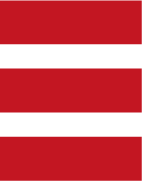 